Publicado en Bilbao el 26/05/2023 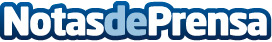 6 claves para comprender el impacto del 5G y su revolución en el segmento vídeoPara el año 2023, se espera que más de 510 millones de usuarios adopten la tecnología 5G, lo que representa un gran avance en la conectividad a nivel mundial. Despliegue de red, carga remota de medios, entrega móvil más rápida, ampliación de la cobertura y una mayor democratización del vídeo son algunas de las claves para entender el impacto de esta tecnología, según Agile ContentDatos de contacto:Equipo de Comunicación de Agile Content914 56 90 00Nota de prensa publicada en: https://www.notasdeprensa.es/6-claves-para-comprender-el-impacto-del-5g-y Categorias: Nacional Telecomunicaciones Sociedad Innovación Tecnológica http://www.notasdeprensa.es